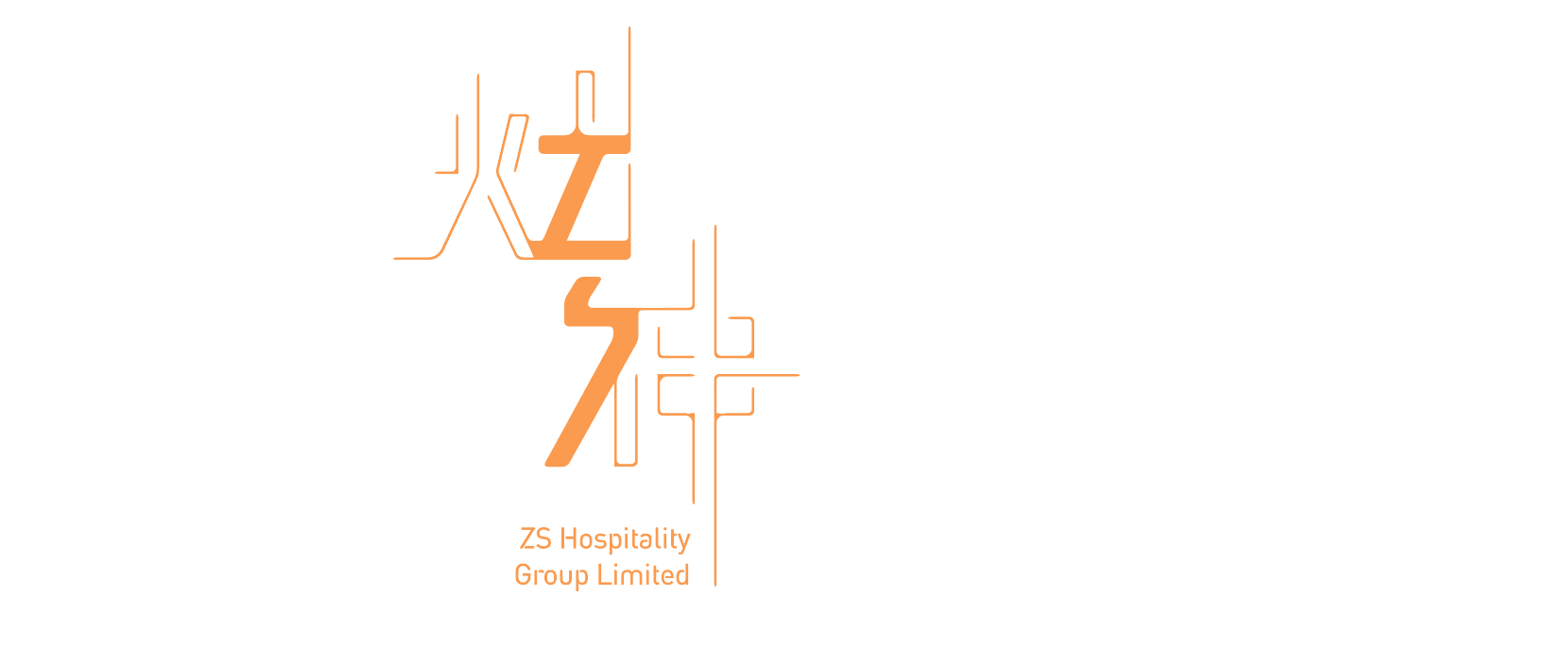 For Internal Use Only內部文件Interview Performance (Restaurant Positions Only) :面試表現 (只適用於餐廳職位)：Employment Application Form  職位申請表Employment Application Form  職位申請表Employment Application Form  職位申請表Employment Application Form  職位申請表Employment Application Form  職位申請表Employment Application Form  職位申請表Employment Application Form  職位申請表Employment Application Form  職位申請表CORPORATEHOMEEE DA LEMY TAI TAIMAMASITA’SLEE LO MEIMOI MOIYING JEE CLUBThe information provided in this form will be used by our company for recruitment and related purposes only.  The form will be destroyed within 3 months from the closing of the recruitment should your application be considered unsuccessful.申請人在本申請表格內所提供的個人資料，只會被本公司用於招聘以及相關事宜上。未獲取錄申請人的個人資料將於招聘程序完成後3個月內銷毀。The information provided in this form will be used by our company for recruitment and related purposes only.  The form will be destroyed within 3 months from the closing of the recruitment should your application be considered unsuccessful.申請人在本申請表格內所提供的個人資料，只會被本公司用於招聘以及相關事宜上。未獲取錄申請人的個人資料將於招聘程序完成後3個月內銷毀。The information provided in this form will be used by our company for recruitment and related purposes only.  The form will be destroyed within 3 months from the closing of the recruitment should your application be considered unsuccessful.申請人在本申請表格內所提供的個人資料，只會被本公司用於招聘以及相關事宜上。未獲取錄申請人的個人資料將於招聘程序完成後3個月內銷毀。The information provided in this form will be used by our company for recruitment and related purposes only.  The form will be destroyed within 3 months from the closing of the recruitment should your application be considered unsuccessful.申請人在本申請表格內所提供的個人資料，只會被本公司用於招聘以及相關事宜上。未獲取錄申請人的個人資料將於招聘程序完成後3個月內銷毀。The information provided in this form will be used by our company for recruitment and related purposes only.  The form will be destroyed within 3 months from the closing of the recruitment should your application be considered unsuccessful.申請人在本申請表格內所提供的個人資料，只會被本公司用於招聘以及相關事宜上。未獲取錄申請人的個人資料將於招聘程序完成後3個月內銷毀。The information provided in this form will be used by our company for recruitment and related purposes only.  The form will be destroyed within 3 months from the closing of the recruitment should your application be considered unsuccessful.申請人在本申請表格內所提供的個人資料，只會被本公司用於招聘以及相關事宜上。未獲取錄申請人的個人資料將於招聘程序完成後3個月內銷毀。The information provided in this form will be used by our company for recruitment and related purposes only.  The form will be destroyed within 3 months from the closing of the recruitment should your application be considered unsuccessful.申請人在本申請表格內所提供的個人資料，只會被本公司用於招聘以及相關事宜上。未獲取錄申請人的個人資料將於招聘程序完成後3個月內銷毀。The information provided in this form will be used by our company for recruitment and related purposes only.  The form will be destroyed within 3 months from the closing of the recruitment should your application be considered unsuccessful.申請人在本申請表格內所提供的個人資料，只會被本公司用於招聘以及相關事宜上。未獲取錄申請人的個人資料將於招聘程序完成後3個月內銷毀。申請職位Position Applied:Photo相片Photo相片 可上班日期Date Available :Photo相片Photo相片要求薪金Expected Salary:Photo相片Photo相片Personal particulars 個人資料Personal particulars 個人資料Name (In English)：英文姓名Name (In Chinese)：中文姓名HKID / Passport no.：香港身份證 / 護照號碼Nationality：國籍Date of birth：出生日期Marital Status：婚姻狀況Place of birth：出生地點Place of birth：出生地點Address：住址Address：住址Phone no. (residential)：住所電話Mobile / Pager no.：流動電話E-mail address：電郵地址Fax no.：傳真號碼Academic Qualification (Please start from the most recent information)學歷 (請由最近期資料開始填寫)Academic Qualification (Please start from the most recent information)學歷 (請由最近期資料開始填寫)Academic Qualification (Please start from the most recent information)學歷 (請由最近期資料開始填寫)Academic Qualification (Please start from the most recent information)學歷 (請由最近期資料開始填寫)Name of School / College / University學校 / 院校名稱From由To至Qualification Obtained考取資歷Other Professional Qualification其他專業資格Other Professional Qualification其他專業資格Other Professional Qualification其他專業資格Name of Institution / Association機構名稱Name of Award/ Qualification專業資格類別Year Received獲取年度Work History (Please start from the most recent information)工作經驗 (請由最近期資料開始填寫)Work History (Please start from the most recent information)工作經驗 (請由最近期資料開始填寫)Work History (Please start from the most recent information)工作經驗 (請由最近期資料開始填寫)Work History (Please start from the most recent information)工作經驗 (請由最近期資料開始填寫)Work History (Please start from the most recent information)工作經驗 (請由最近期資料開始填寫)Work History (Please start from the most recent information)工作經驗 (請由最近期資料開始填寫)Work History (Please start from the most recent information)工作經驗 (請由最近期資料開始填寫)Work History (Please start from the most recent information)工作經驗 (請由最近期資料開始填寫)Name of Employer僱主名稱Position Held職位Service Period 服務時期Service Period 服務時期Service Period 服務時期Service Period 服務時期Leaving Salary最後薪金(HK$)Reason for Leaving離職原因Name of Employer僱主名稱Position Held職位From 由From 由To 至 To 至 Leaving Salary最後薪金(HK$)Reason for Leaving離職原因Name of Employer僱主名稱Position Held職位Mth.月Yr.年Mth.月Yr.年Leaving Salary最後薪金(HK$)Reason for Leaving離職原因Skills (please   the appropriate box)技能 (請在適當位置填上 )Skills (please   the appropriate box)技能 (請在適當位置填上 )Skills (please   the appropriate box)技能 (請在適當位置填上 )Skills (please   the appropriate box)技能 (請在適當位置填上 )Skills (please   the appropriate box)技能 (請在適當位置填上 )Language 語言LEVELLEVELLEVELLEVELLanguage 語言Excellent 優秀Good 良好Fair 一般Poor 略懂English 英語Cantonese 粵語Mandarin 國語Others其他 (Please specify請註明：___________________________________) Computer literacy 電腦知識：Computer literacy 電腦知識：Computer literacy 電腦知識：Computer literacy 電腦知識：Computer literacy 電腦知識：Other skills 其他技能：Other skills 其他技能：Other skills 其他技能：Other skills 其他技能：Other skills 其他技能：Questions (Please tick the appropriate box and specify if yes)問題 (請在適當位置填上 ，如「是」請具體說明)Questions (Please tick the appropriate box and specify if yes)問題 (請在適當位置填上 ，如「是」請具體說明)Questions (Please tick the appropriate box and specify if yes)問題 (請在適當位置填上 ，如「是」請具體說明)Questions (Please tick the appropriate box and specify if yes)問題 (請在適當位置填上 ，如「是」請具體說明)Yes是No否1.Have you ever been discharged from employment because of unsatisfactory work performance or conduct? 你有否曾因工作表現不符合僱主要求或行為不檢而被解僱？Have you ever been discharged from employment because of unsatisfactory work performance or conduct? 你有否曾因工作表現不符合僱主要求或行為不檢而被解僱？Have you ever been discharged from employment because of unsatisfactory work performance or conduct? 你有否曾因工作表現不符合僱主要求或行為不檢而被解僱？If Yes 如是，2.Do you receive any other income, such as second employment, retirement pay, compensation for injuries etc. 你是否有其他收入？例如：其他工作、退休金、工傷賠償等。Do you receive any other income, such as second employment, retirement pay, compensation for injuries etc. 你是否有其他收入？例如：其他工作、退休金、工傷賠償等。Do you receive any other income, such as second employment, retirement pay, compensation for injuries etc. 你是否有其他收入？例如：其他工作、退休金、工傷賠償等。If Yes 如是，3.Have you ever been found guilty of an offence in court of law, whether in or outside Hong Kong?你有否曾在香港或其他地方被裁定犯刑事罪行？Have you ever been found guilty of an offence in court of law, whether in or outside Hong Kong?你有否曾在香港或其他地方被裁定犯刑事罪行？Have you ever been found guilty of an offence in court of law, whether in or outside Hong Kong?你有否曾在香港或其他地方被裁定犯刑事罪行？If Yes 如是，* a criminal conviction is not necessarily a barrier to the employment by our Company.* 刑事案件紀錄，將不會影響申請人被本公司錄用之機會。* a criminal conviction is not necessarily a barrier to the employment by our Company.* 刑事案件紀錄，將不會影響申請人被本公司錄用之機會。* a criminal conviction is not necessarily a barrier to the employment by our Company.* 刑事案件紀錄，將不會影響申請人被本公司錄用之機會。Reference其他參考資料:Reference其他參考資料:Reference其他參考資料:Reference其他參考資料:Referee’s name推薦人姓名Title職位Organization公司或機構名稱Contact no. 聯絡電話號碼DeclarationDeclarationI declare that the information provided by me in this application are true, complete and correct. Any false, misleading or withheld information in any parts of this form may render myself liable to immediate discharge from employment.本人聲明，本人於申請表內填報的資料是真實、完整及正確的；本人明白，任何虛假、誤導或漏報資料，可導致不予聘用或被公司即時撤職。Applicant’s signature 申請者簽署：I declare that the information provided by me in this application are true, complete and correct. Any false, misleading or withheld information in any parts of this form may render myself liable to immediate discharge from employment.本人聲明，本人於申請表內填報的資料是真實、完整及正確的；本人明白，任何虛假、誤導或漏報資料，可導致不予聘用或被公司即時撤職。Applicant’s name 申請者姓名：I declare that the information provided by me in this application are true, complete and correct. Any false, misleading or withheld information in any parts of this form may render myself liable to immediate discharge from employment.本人聲明，本人於申請表內填報的資料是真實、完整及正確的；本人明白，任何虛假、誤導或漏報資料，可導致不予聘用或被公司即時撤職。Date 日期：Assessment Factors 評估因素Very Good 非常好Very Good 非常好Good 好Satisfied 滿意Satisfied 滿意Unsatisfied 不滿意Relevant Experience & Knowledge相關經驗及智知識Initiative & Expressive Ability主動性及表達能力Comment(s) if any評語 (如有)Comment(s) if any評語 (如有)Comment(s) if any評語 (如有)Comment(s) if any評語 (如有)Interviewer 面試員 Recommendation建議:2nd Interview第二輪面試Hire 聘請Unqualified 不被錄用2nd Interview第二輪面試Hire 聘請Unqualified 不被錄用2nd Interview第二輪面試Hire 聘請Unqualified 不被錄用2nd Interview第二輪面試Hire 聘請Unqualified 不被錄用2nd Interview第二輪面試Hire 聘請Unqualified 不被錄用2nd Interview第二輪面試Hire 聘請Unqualified 不被錄用Employment information就業資料：Employment information就業資料：Employment information就業資料：Employment information就業資料：Employment information就業資料：Employment information就業資料：Employment information就業資料：Re-employment 再次加入： Yes 是No 否No 否Internal Referral 內部推薦：Yes 是Name:Outlet:Name:Outlet:Name:Outlet:No 否No 否Position職位：Position職位：Position職位：Salary薪金：Salary薪金：Salary薪金：Salary薪金： H.K.I.D. Card Check香港身分證檢查 H.K.I.D. Card Check香港身分證檢查 H.K.I.D. Card Check香港身分證檢查Join Date入職日期：Join Date入職日期：Join Date入職日期：Join Date入職日期：Signature of Interviewer 面試員簽署：Signature of Interviewer 面試員簽署：Signature of Interviewer 面試員簽署：Date of Signature 簽署日期：Date of Signature 簽署日期：Date of Signature 簽署日期：Date of Signature 簽署日期：